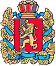                                                         КРАСНОЯРСКИЙ КРАЙ                        ПОТАПОВСКИЙ СЕЛЬСОВЕТ ЕНИСЕЙСКОГО РАЙОНА                             ПОТАПОВСКИЙ СЕЛЬСКИЙ СОВЕТ ДЕПУТАТОВ                                                                РЕШЕНИЕ О внесении изменений и дополнений в Решение Потаповского сельского Совета депутатов от 22.12.2017 № 36-2р «О земельном налоге на территории муниципального образования Потаповского сельсовета»	В целях приведения Решения Потаповского сельского Совета депутатов от 22.12.2017 № 36-2р «О земельном налоге на территории муниципального образования Потаповского сельсовета» в соответствии с действующим законодательством, руководствуясь ст. ст. 5, 387, 394, 397 Налогового кодекса Российской Федерации, Уставом Потаповского сельсовета, Потаповский сельский Совет депутатов РЕШИЛ:	1. Внести в решение Потаповского сельского Совета депутатов от 22.12.2017 № 36-2р «О земельном налоге на территории муниципального образования Потаповского сельсовета» (далее - Решение), следующие изменения:	1.1. Абзац 1. Подпункта 2.1. пункта 2. изложить в следующей редакции:	« - авансовые платежи по налогу подлежат уплате налогоплательщиками – организациями в срок не позднее последнего числа месяца, следующего за истекшим отчетным периодом».2. Контроль за выполнением решения возложить  на председателя депутатской комиссию по финансам, бюджету, налоговой, экономической политике и собственности  (Мунину Е.Н.).3. Настоящее решение направляется в Управление Федеральной налоговой службы Красноярского края и финансовые органы края в электронной форме по форме, формату и в порядке, предусмотренным Приказом ФНС России от 22.11.2018г. № ММВ-7-21/652@ «Об утверждении формы и формата предоставления информации об установлении, изменении и прекращении действия региональных и местных налогов, а также порядка направления указанной информации в электронной форме».4. Настоящее решение вступает в силу с 01.01.2021 года, но не ранее чем по истечении одного месяца со дня официального  опубликования в печатном издании  «Потаповский вестник», за исключением положений, для которых настоящим решением установлены иные сроки вступления их в силу.Глава сельсовета,Председатель сельскогоСовета депутатов		                                                              Н.Ф. Невольских26.10.2020М   с. Потапово                           № 14-48р